Dzień dobry Zapraszam do obejrzenia filmiku i zaśpiewania piosenki: „Baby shark”.https://www.youtube.com/watch?v=XqZsoesa55w Słownictwo, które pojawi się w piosence:Baby – dzieckoShark – rekinMommy – mamaDaddy – tataGrandma – babciaGrandpa – dziadekLets’ go hunt – zapolujmy na…Run away – uciekaćSafe at last – w końcu bezpieczniIt’s the end – to już koniec 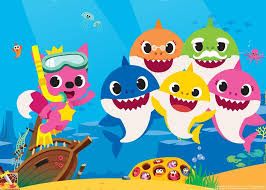 ……………………………………………………………………………………………………………………………………………………………Baby Shark Baby shark, doo doo doo doo doo doo. Baby shark, doo doo doo doo doo doo. Baby shark, doo doo doo doo doo doo. Baby shark! Mommy shark, doo doo doo doo doo doo. Mommy shark, doo doo doo doo doo doo. Mommy shark, doo doo doo doo doo doo. Mommy shark! Daddy shark, doo doo doo doo doo doo. Daddy shark, doo doo doo doo doo doo. Daddy shark, doo doo doo doo doo doo. Daddy shark! Grandma shark, doo doo doo doo doo doo. Grandma shark, doo doo doo doo doo doo. Grandma shark, doo doo doo doo doo doo. Grandma shark! Grandpa shark, doo doo doo doo doo doo. Grandpa shark, doo doo doo doo doo doo. Grandpa shark, doo doo doo doo doo doo. Grandpa shark! Let’s go hunt, doo doo doo doo doo doo. Let’s go hunt, doo doo doo doo doo doo. Let’s go hunt, doo doo doo doo doo doo. Let’s go hunt! Run away, doo doo doo doo doo doo. Run away, doo doo doo doo doo doo. Run away, doo doo doo doo doo doo. Run away! Safe at last, doo doo doo doo doo doo. Safe at last, doo doo doo doo doo doo. Safe at last, doo doo doo doo doo doo. Safe at last! It’s the end, doo doo doo doo doo doo. It’s the end, doo doo doo doo doo doo. It’s the end, doo doo doo doo doo doo. It’s the end!